МКУ «ЦИМОМОУ» Лямбирского муниципального районаПРОЕКТ«История возникновения одежды»для детей старшего дошкольного возраста                                                                                     Разработала: воспитатель МБДОУ                                                                                        «Большеелховский    детский сад №1                                                                                                                                              комбинированного вида»                                                             Шегурова Елена Анатольевна2014 г.Идея проекта: Познакомить дошкольников с историей возникновения одежды, сформировать интерес детей дошкольного возраста к истории развития общества.Интеграция совместной и самостоятельной деятельности детей в процессе освоения задач образовательных областей: «Социально-коммуникативное развитие»;«Познавательное развитие»; «Художественно-эстетическое развитие»;Участники проекта:  дети старшего дошкольного возраста, педагоги, родители.Задачиобучающие:Расширять представления детей об истории развития цивилизации, об образе жизни человечества в древности.Формировать представления детей об истории происхождения одежды.Формировать навыки сотрудничества у детей со сверстниками;развивающие:Развивать речь детей, расширять словарный запас.Развивать внимание, память, логическое мышление, наблюдательность;воспитательные:Воспитывать интерес к истории человечества, любознательность.Организационный этап Подготовка материаловИллюстрации, изображающие древних взрослых и детей, пещеру, очаг, шитье шкур, природу, животный мир; людей средневековья и настоящего времени. Реквизит для детей, соответствующий тому или иному времени. Кусочки шерсти, различных тканей (мех, кожа и др.). Иллюстрации, изображающие людей в одеждах различных эпох.Работа с родителями: изготовление макета «Машина времени», оформление альбома «Одежда разных времен», изготовление плоскостных моделей (кукол) из бумаги.Подбор материалов для творческой деятельности: кусочки различной ткани, кусочки меха; клей, ножницы, плоскостные бумажные куклы.Словарная работа: древние люди, пещерные, портной, модельер, коллекция, средние века, « пеплос», модель, «запона», «навершник», Русь, кольчуга, первобытный мир.Методические приемы:  игровая ситуация, беседа-диалог, рассматривание иллюстраций и беседа по ним, эксперимент, продуктивная деятельность детей, анализ, подведение итогов.Продуктивный этапОрганизационный момент. Звучит музыка, дети входят в зал. Воспитатель обращает внимание на внешний вид детей, отмечает какие они все симпатичные, а какая одежда на них красивая.- Я хочу загадать вам загадку, отгадав которую, вы поймете, о чем пойдет речь сегодня на занятии.Созданы людьми предметыЧтоб на тело надевать,Чтоб в жару не задохнуться,И в мороз не замерзать! (Одежда)-Вы хотите узнать, как и когда появилась одежда? И какую одежду носили давным-давно люди?Введение в проблему:1. Воспитатель: Ребята, сегодня я хочу пригласить вас в  путешествие во времени. Мы  узнаем, как люди одевались раньше, и  как со временем менялась одежда. Звучит музыка. Дети вместе с воспитателем встают вокруг «Машины времени» и медитируют, таким образом, как бы переносясь в прошлое.Воспитатель: - Ребята, откройте глаза (воспитатель обращает внимание на экран проектора). Посмотрите, мы с вами перенеслись в древний мир.(Слайд 2; 1мин). 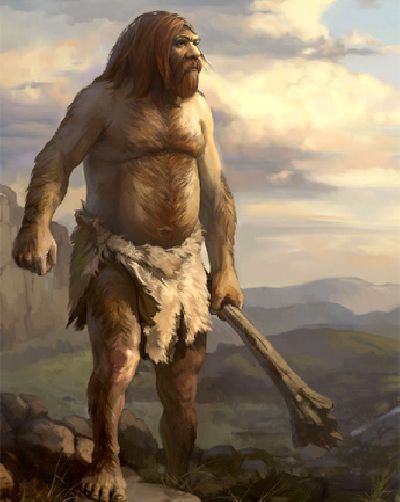 Обратите внимание на этого человека и его одежду.-Как он одет? (в шкуру животного)-А почему он одет в шкуру животного? (не было другого материала)- Одежда из шкур была основной одеждой у древних людей. Шкуры животных древние люди обрабатывали простейшими орудиями труда: осколками камней (Слайд 3; 30 сек.).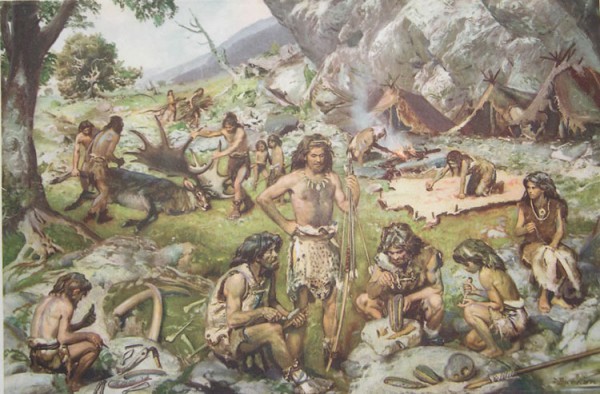 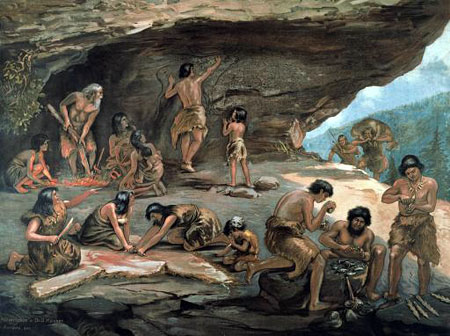 Позже они  научились шить и даже  придумали делать иглы из кости (Слайд 4; 30 сек.).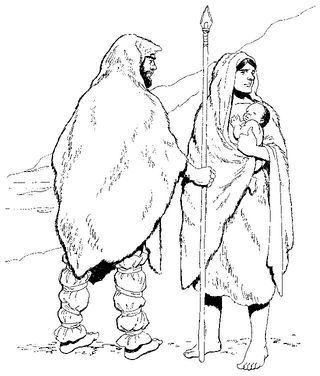 - Как вы думаете, для чего людям понадобилась одежда? (Нужно было закрыть себя от жары или холода, предотвратить свою кожу от укусов насекомых, змей и прочих животных).2. Звучит музыка. Дети вместе с воспитателем встают вокруг «Машины времени» и медитируют, таким образом, как бы переносясь в Древнюю Грецию-Время шло,  менялся человек, а вместе с тем менялась и одежда человека. (Слайд 5; 1мин).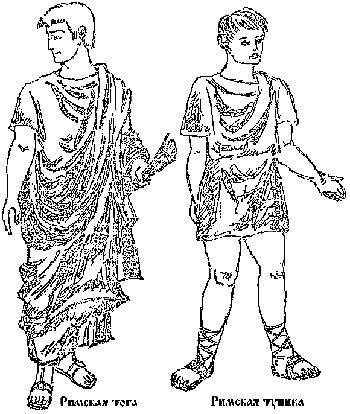 В разных частях света люди одевались по – разному. Появилась ткань. Вот так одевались в древней Греции. Они носили туники, а сверху повязывали кусок ткани, которая называлась –«пеплос», и прихватывая на плечах заколками. Игра  «Стань на время жителем Древней Греции». - Попытайтесь  кусок ткани превратить в «пеплос»Детям предлагается кусок ткани, помогая друг другу, дети одевают ее на себя.«Греческий танец»Дети выполняют под музыку элементы греческого танца 3.Звучит музыка. Дети вместе с воспитателем встают вокруг «Машины времени» и медитируют, таким образом, как бы переносясь в Древнюю Русь..-Посмотрите как красиво одевались жители древней Руси! (Слайд 6; 1 мин).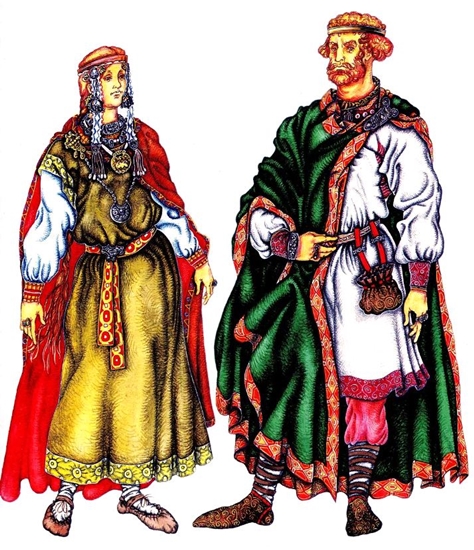 -Кто знает, что такое Русь? (Раньше наша страна - Россия называлась Русь).-Женская одежда состояла из рубахи, и одежды, похожую на сарафан, которая называлась «запона», обязательно был пояс. Женщины носили накидку, которая в те времена называлась «навершник».-Что носили мужчины?Мужская одежда Древней Руси состояла из рубахи, пояса и штанов. Рубаха обязательно подпоясывалась. И также носили красивые накидки.- Но была и особая одежда, посмотрите. (Слайд 7; 1 мин).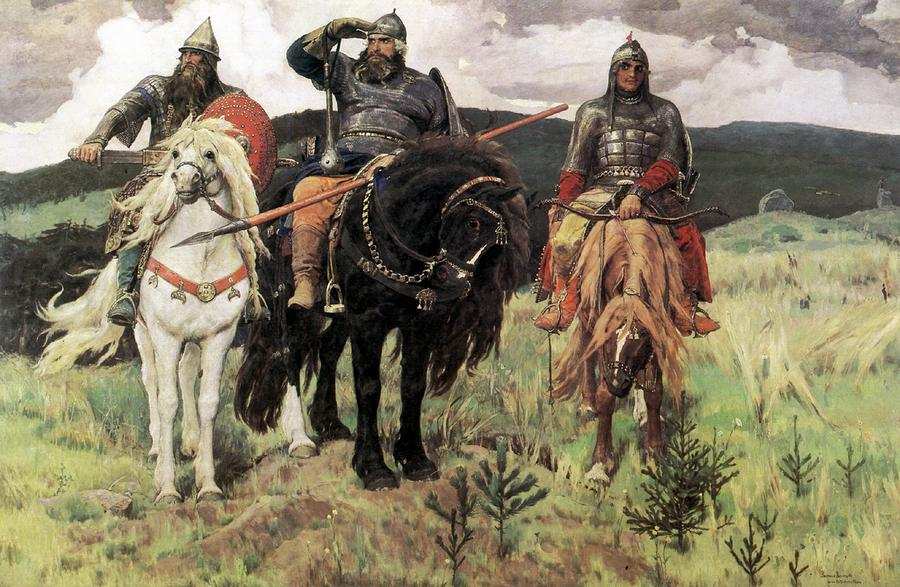 -Кто это? (богатыри)-Что делали богатыри? (защищали Русь от врагов)-Во что они одеты? (кольчуга, штаны, шлем, сапоги).Физкультминутка «Богатыри»Дружно встанем – раз, два, три –
Мы теперь богатыри!
Мы ладонь к глазам приставим,
Ноги крепкие расставим,
Поворачиваясь вправо – оглядимся величаво.
И налево надо тоже поглядеть из-под ладошек,
И направо, и еще, через левое плечо.
Буквой «Л» расставим ноги,
Точно в танце руки в боки,
Наклонились влево, вправо –
Получается на славу!.- Менялись времена, менялась и одежда.Посмотрите, как выглядела одежда чуть позже – в средние века (Слайд 8; 30 сек.).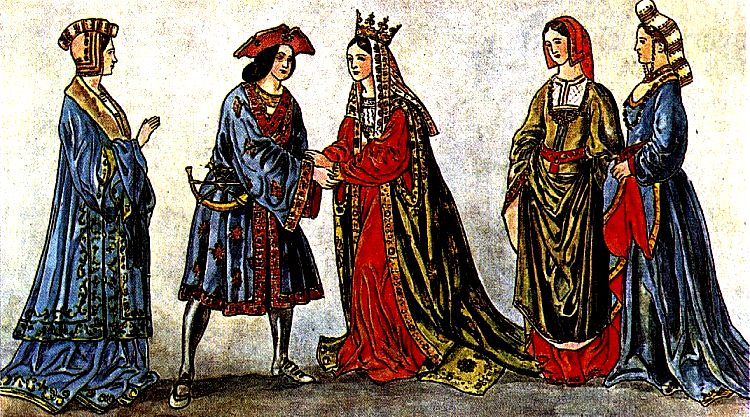 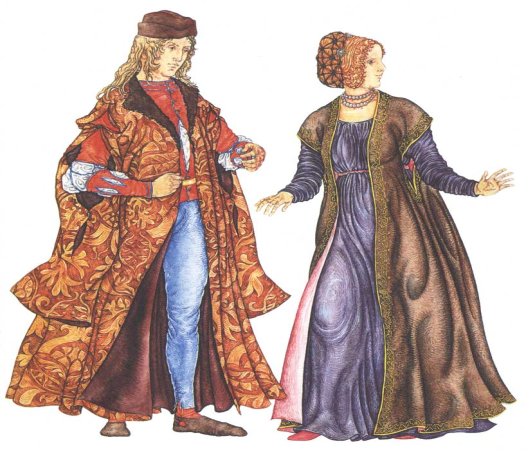 - Какой стала одежда?- Как вы думаете, кто шил одежду? (портной) (Слайд 9; 15 сек)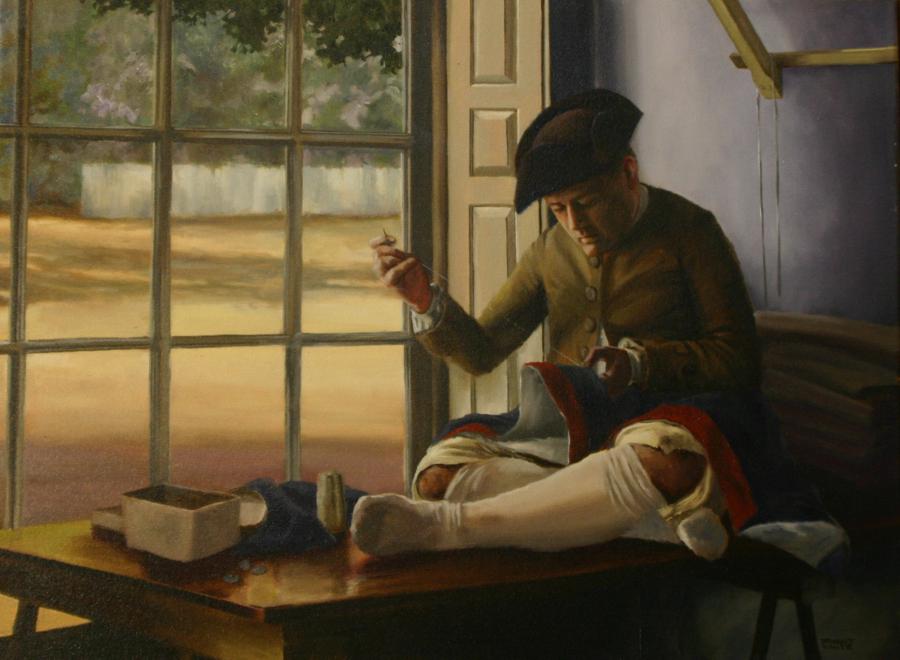 5.Звучит музыка. Дети вместе с воспитателем встают вокруг «Машины времени» и медитируют, таким образом, как бы переносясь в современный мир.-Мы с вами перенеслись в наше время. Посмотрите, как  изменилась одежда! (Слайд 10;  15 сек)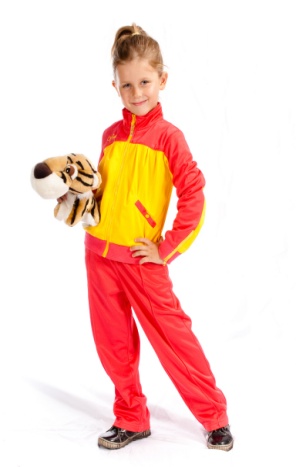 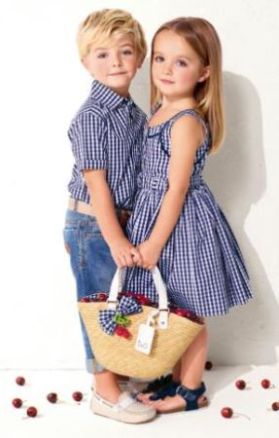 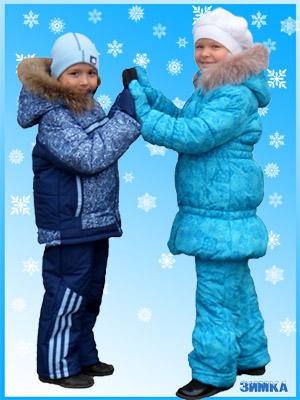 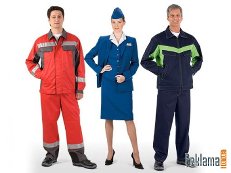 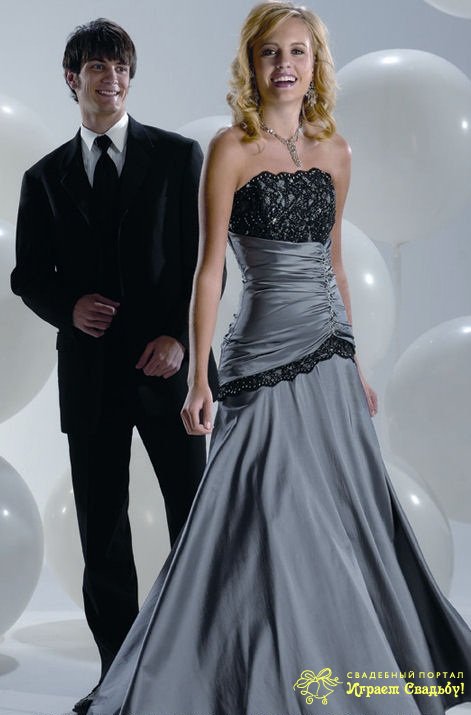 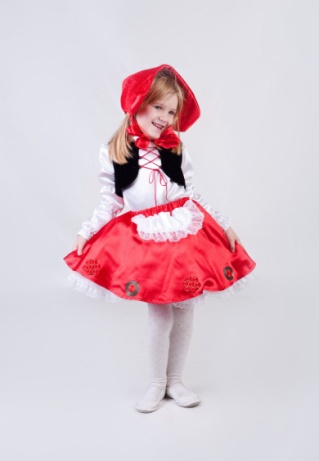 Современная одежда  очень разнообразна.- Назовите, какая бывает одежда? (спортивная, летняя, рабочая; детская, мужская, женская, праздничная  и т.д.).Воспитатель показывает слады, дети перечисляют виды одежды.(Слайды  с 11 по 15; 1мин).Спортивная одеждаЛетняя одежда
Зимняя одеждаРабочая одеждаПраздничная одежда- Есть еще много видов одежды, но их мы рассмотрим в другой раз?
                      - Кто придумывает одежду? (модельер)                   - Кто шьёт одежду? (портной, швея)                   - Из чего шьют одежду? (из ткани)Дидактическая игра «Распредели ткани и материалы по сезонам».Детям предлагаются карточки с изображением времен года и кусочки тканей и материалов. Задание заключается в том, чтобы разложить ткани и материалы, из которых может быть изготовлена одежда, рядом с картинками соответствующих сезонов:Лето - ситец, лен, хлопок, шелк.Зима – шерсть, мех.Осень и весна – шерсть кожа.Формулирование проблемыВоспитатель: - Ребята, а вы хотели бы побывать в роли модельера ?- Представьте, что вы модельеры и вам необходимо выпустить новую коллекцию одежды.- А вам какую одежду вам нравится носить?Поэтапное решение проблемыВоспитатель: - Я приглашаю вас в творческую мастерскую. У вас  у каждого есть своя модель (плоскостная кукла),  ее нужно одеть. Вам нужно включить свою фантазию и одеть свою модель так,  как вам хочется.Самостоятельное освоение различных видов творческой деятельности.Для работы детям были предложены различные материалы. Кусочки различных тканей, кусочки меха; клей, ножницы, плоскостные бумажные куклы.Презентация работЗвучит спокойная, плавная музыка, дети садятся в круг со своими работами.- А сейчас, пожалуйста, расскажите, как вы создавали свои красивые модели одежды.Дети рассказывают о своей деятельности и демонстрируют изготовленные модели.Организуем выставку новой коллекции одежды.Итоговое обсуждение деятельности о наиболее интересных и запоминающихся моментах.- Давайте вспомним, как появилась одежда. Ребята, как назывались люди, которые первый раз оделись в одежду? (Пещерные люди)- Какую одежду носили пещерные люди? (Одежду из шкур животных)- Как одевались люди Древней Руси?  - А чем отличается  современная одежда от одежды древних людей? (Современная одежда красивая, удобная, и очень разнообразная).